Т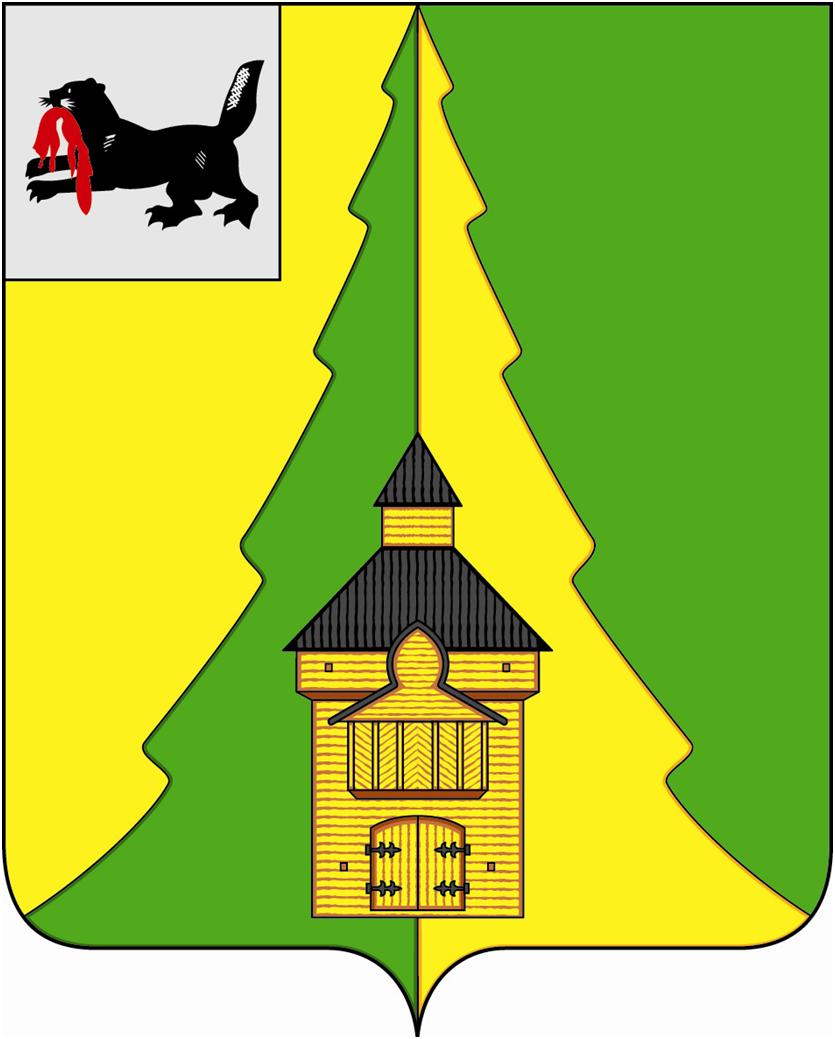 Российская ФедерацияИркутская областьНижнеилимский муниципальный районАДМИНИСТРАЦИЯПОСТАНОВЛЕНИЕОт «06» апреля 2021 г. № 320_____г. Железногорск-Илимский	В связи с изменением кадрового состава администрации Нижнеилимского муниципального района, администрация Нижнеилимского муниципального района ПОСТАНОВЛЯЕТ:Внести следующие изменения в Постановление Мэра района от 13.04.2009 года № 201 «Об утверждении Положения о балансовой комиссии по контролю за финансово-хозяйственной деятельностью муниципальных предприятий и учреждений, находящихся в ведении Нижнеилимского муниципального района»:Приложение № 2 к указанному постановлению  «Состав балансовой комиссии по контролю за финансово-хозяйственной деятельностью муниципальных предприятий и учреждений, находящихся в ведении Нижнеилимского муниципального района» читать в редакции приложения к настоящему Постановлению.Постановление администрации Нижнеилимского муниципального района от 09.07.2020 года № 638 «О внесении изменений в постановление Мэра района от 13.04.2009 года № 201 «Об утверждении Положения о балансовой комиссии по контролю за финансово-хозяйственной деятельностью муниципальных предприятий и учреждений, находящихся в ведении Нижнеилимского муниципального района», признать утратившим силу.Настоящее постановление опубликовать в периодическом печатном издании «Вестник Думы и администрации Нижнеилимского муниципального района», разместить на официальном сайте МО «Нижнеилимский район».Контроль за исполнением данного постановления оставляю за собой.	Мэр района						М.С. РомановРассылка: в дело – 2, ОСЭР, Чудинову Е.В., Цвейгарт В.В., ДУМИ, ФУ, юридический отдел, пресс-секретарь, Дума района, ОКСДМ, ДО., Савицкой Л.В.3-15-81 Нежевлева С.А.Приложениек Постановлению администрацииНижнеилимского муниципального района№ _320 от «6»  апреля 2021 годаСостав балансовой комиссии по контролю за финансово-хозяйственной деятельностью муниципальных предприятий и учреждений, находящихся в ведении Нижнеилимского муниципального района	Мэр района						М.С. Романов«О внесении изменений в постановление мэра района от 13.04.2009 года № 201 «Об утверждении Положения о балансовой комиссии по контролю за финансово-хозяйственной деятельностью муниципальных предприятий и учреждений, находящихся в ведении Нижнеилимского муниципального района»Чудинов Евгений ВалерьевичЦвейгартВиктор ВикторовичНежевлеваСветлана АлександровнаЛихачёвЕвгений ВениаминовичШестова Ульяна АнатольевнаМаксимова Елена ГеннадьевнаБольшаков  Алексей НиколаевичСубботкина Ника МихайловнаСтупина Ирина ГригорьевнаИльинаЕкатерина ПетровнаСавицкаяЛариса ВладимировнаЧибышеваИрина Андреевназаместитель мэра Нижнеилимского муниципального района по экономической политике и цифровому развитию, председатель комиссии; заместитель мэра Нижнеилимского муниципального района по жилищной политике, градостроительству, энергетике, транспорту и связи, заместитель председателя комиссии;главный специалист по экономике и территориальному планированию ОСЭР администрации Нижнеилимского муниципального района, секретарь комиссии; председатель Думы Нижнеилимского муниципального района (по согласованию);консультант отдела доходов и налоговой политики Финансового управления администрации Нижнеилимского муниципального района;начальник ДУМИ администрации Нижнеилимского муниципального района;начальник ОСЭР администрации Нижнеилимского муниципального района;начальник юридического отдела администрации Нижнеилимского муниципального района;пресс-секретарь администрации Нижнеилимского муниципального района;начальник отдела по культуре, спорту и делам молодежи администрации Нижнеилимского муниципального района;начальник отдела жилищно-коммунального хозяйства транспорта и связи администрации Нижнеилимского муниципального района;начальник Департамента образования администрации Нижнеилимского муниципального района.